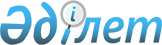 О внесении изменений в решение Жамбылского районного маслихата от 25 декабря 2017 года №22-2 "О бюджете сельских округов Жамбылского района на 2018-2020 годы"Решение Жамбылского районного маслихата Жамбылской области от 14 сентября 2018 года № 30-2. Зарегистрировано Департаментом юстиции Жамбылской области 18 сентября 2018 года № 3954
       Примечание РЦПИ.

       В тексте документа сохранена пунктуация и орфография оригинала.
      В соответствии со статьей 109-1 Бюджетного кодекса Республики Казахстан от 4 декабря 2008 года, статьей 6 Закона Республики Казахстан "О местном государственном управлении и самоуправлении в Республике Казахстан" от 23 января 2001 года и решением Жамбылского районного маслихата №29-2 от 06 сентября 2018 года "О внесении изменений в решение Жамбылского районного маслихата от 20 декабря 2017 года №21-2 "О районном бюджете на 2018-2020 годы" (зарегистрировано в Реестре государственной регистрации нормативных правовых актов №3943) Жамбылский районный маслихат РЕШИЛ:
      1. Внести в решение Жамбылского районного маслихата от 25 декабря 2017 года №22-2 "О бюджете сельских округов Жамбылского района на 2018-2020 годы" (зарегистрировано в Реестре государственной регистрации нормативных правовых актов №3656, опубликовано в газете "Шұғыла-Радуга" от 6 января 2018 года) следующие изменения:
      в пункте 1:
      1.1 по Ассинскому сельскому округу:
      в подпункте 1):
      цифры "217 060" заменить цифрами "218 260";
      цифры "31 865" заменить цифрами "31 446";
      цифры "175 829" заменить цифрами "177 448";
      в подпункте 2):
      цифры "217 060" заменить цифрами "218 260".
      1.2 по Айшабибинскому сельскому округу:
      в подпункте 1):
      цифры "116 639" заменить цифрами "122 394";
      цифры "7 493" заменить цифрами "13 640";
      цифры "101 049" заменить цифрами "100 657";
      в подпункте 2):
      цифры "116 639" заменить цифрами "122 394".
      1.3 по Акбастаускому сельскому округу:
      в подпункте 1):
      цифры "44 282" заменить цифрами "46 276";
      цифры "2 262" заменить цифрами "4 256";
      в подпункте 2):
      цифры "44 282" заменить цифрами "46 276".
      1.4 по Акбулымскому сельскому округу:
      в подпункте 1):
      цифры "52 753" заменить цифрами "58 434";
      цифры "4 328" заменить цифрами "9 312";
      цифры "46 685" заменить цифрами "47 382";
      в подпункте 2):
      цифры "52 753" заменить цифрами "58 434".
      1.5 по Бесагашскому сельскому округу:
      в подпункте 1):
      цифры "127 483" заменить цифрами "137 916";
      цифры "7 475" заменить цифрами "9 603";
      цифры "119 512" заменить цифрами "127 817";
      в подпункте 2):
      цифры "127 483" заменить цифрами "137 916".
      1.6 по Гродиковскому сельскому округу:
      в подпункте 1):
      цифры "73 923" заменить цифрами "89 361";
      цифры "11 880" заменить цифрами "13 971";
      цифры "61 870" заменить цифрами "75 217";
      в подпункте 2):
      цифры "73 923" заменить цифрами "89 361".
      1.7 по Жамбылскому сельскому округу:
      в подпункте 1):
      цифры "145 523" заменить цифрами "164 922";
      цифры "10 162" заменить цифрами "16 142";
      цифры "124 356" заменить цифрами "137 775";
      в подпункте 2):
      цифры "145 523" заменить цифрами "164 922".
      1.8 по Каройскому сельскому округу:
      в подпункте 1):
      цифры "40 051" заменить цифрами "45 236";
      цифры "6 391" заменить цифрами "11 576";
      в подпункте 2):
      цифры "40 051" заменить цифрами "45 236".
      1.9 по Кызылкайнарскому сельскому округу:
      в подпункте 1):
      цифры "78 353" заменить цифрами "81 500";
      цифры "4 865" заменить цифрами "8 012";
      в подпункте 2):
      цифры "78 353" заменить цифрами "81 500".
      1.10 по Каратобинскому сельскому округу:
      в подпункте 1):
      цифры "105 066" заменить цифрами "118 133";
      цифры "9 830" заменить цифрами "12 940";
      цифры "88 993" заменить цифрами "98 950";
      в подпункте 2):
      цифры "105 066" заменить цифрами "118 133".
      1.11 по Каракемерскому сельскому округу:
      в подпункте 1):
      цифры "69 269" заменить цифрами "71 271";
      цифры "2 467" заменить цифрами "5 837";
      цифры "64 098" заменить цифрами "62 730";
      в подпункте 2):
      цифры "69 269" заменить цифрами "71 271".
      1.12 по Колькайнарскому сельскому округу:
      в подпункте 1):
      цифры "54 999" заменить цифрами "74 549";
      цифры "3 092" заменить цифрами "6 635";
      цифры "51 604" заменить цифрами "67 611";
      в подпункте 2):
      цифры "54 999" заменить цифрами "74 549".
      1.13 по Орнекскому сельскому округу:
      в подпункте 1):
      цифры "97 392" заменить цифрами "99 979";
      цифры "2 585" заменить цифрами "4 722";
      цифры "94 490" заменить цифрами "94 940";
      в подпункте 2):
      цифры "97 392" заменить цифрами "99 979".
      1.14 по Карасускому сельскому округу:
      в подпункте 1):
      цифры "78 903" заменить цифрами "83 722";
      цифры "1 965" заменить цифрами "4 840";
      цифры "75 901" заменить цифрами "77 845";
      в подпункте 2):
      цифры "78 903" заменить цифрами "83 722".
      1.15 по Полаткощинскому сельскому округу:
      в подпункте 1):
      цифры "141 893" заменить цифрами "152 722";
      цифры "20 245" заменить цифрами "31 074";
      в подпункте 2):
      цифры "141 893" заменить цифрами "152 722".
      Приложении 1-15 к указанному решению изложить в новой редакции согласно приложениям 1-15 настоящего решения.
      2. Контроль за исполнением данного решения и публикацию на интернет-ресурсе возложить на постоянную комиссию районного маслихата по вопросам социально-экономического развития территории, по бюджету и местным налогам.
      3. Настоящее решение вступает в силу со дня государственной регистрации в органах юстиции и вводится в действие с1 января 2018 года. Бюджет Ассинского сельского округа на 2018 год Бюджет Айшабибинского сельского округа на 2018 год Бюджет Акбастауского сельского округа на 2018 год Бюджет Акбулымского сельского округа на 2018 год Бюджет Бесагашского сельского округа на 2018 год Бюджет Гродиковского сельского округа на 2018 год Бюджет Жамбылского сельского округа на 2018 год Бюджет Каройского сельского округа на 2018 год Бюджет Кызылкайнарского сельского округа на 2018 год Бюджет Каратобинского сельского округа на 2018 год Бюджет Каракемерского сельского округа на 2018 год Бюджет Колькайнарского сельского округа на 2018 год Бюджет Орнекского сельского округа на 2018 год Бюджет Карасуского сельского округа на 2018 год Бюджет Полаткощинского сельского округа на 2018 год
					© 2012. РГП на ПХВ «Институт законодательства и правовой информации Республики Казахстан» Министерства юстиции Республики Казахстан
				
      Председатель сессии 

Секретарь Жамбылского

      Жамбылского районного маслихата: 

районного маслихата:

      О. Ботаев

Р. Бегалиев
Приложение 1 к решению
Жамбылского районного маслихата
№30-2 от "14" сентября 2018 годаПриложение 1 к решению
Жамбылского районного маслихата
№22-2 от "25" декабря 2017 года
Категория
Категория
Категория
Категория
Сумма тысяч тенге
Класс
Класс
Класс
Сумма тысяч тенге
Подкласс
Подкласс
I. ДОХОДЫ
218 260
1
Налоговые поступления
31 446
01
Подоходный налог
5 672
2
Индивидуальный подоходный налог
5 672
04
Hалоги на собственность
25 774
1
Hалоги на имущество
244
3
Земельный налог
460
4
Hалог на транспортные средства
25 070
2
Неналоговые поступления
9 366
01
Доходы от государственной собственности
0
5
Доходы от аренды имущества, находящегося в государственной собственности
0
06
Прочие неналоговые поступления
9 366
1
Прочие неналоговые поступления
9 366
3
Поступление от продажи основного капитала
0
01
Продажа государственного имущества, закрепленного за государственными учреждениями
0
1
Продажа государственного имущества, закрепленного за государственными учреждениями
0
4
Поступления трансфертов
177 448
02
Трансферты из вышестоящих органов государственного управления
177 448
2
Трансферты из областного бюджета
141 209
3
Трансферты из районного (города областного значения) бюджета
36 239
Функциональная группа
Функциональная группа
Функциональная группа
Функциональная группа
2018 год сумма тысяч тенге
Администратор бюджетных программ
Администратор бюджетных программ
Администратор бюджетных программ
2018 год сумма тысяч тенге
Программа
Программа
2018 год сумма тысяч тенге
Наименование
2018 год сумма тысяч тенге
II. ЗАТРАТЫ
218 260
01
Государственные услуги общего характера
48 115
124
Аппарат акима города районного значения, села, поселка, сельского округа
48 115
001
Услуги по обеспечению деятельности акима города районного значения, села, поселка, сельского округа
29 558
022
Капитальные расходы государственного органа
18 557
04
Образование
107 223
124
Аппарат акима города районного значения, села, поселка, сельского округа
107 223
004
Дошкольное воспитание и обучение и организация медицинского обслуживания в организациях дошкольного воспитания и обучения
103 715
005
Организация бесплатного подвоза учащихся до ближайшей школы и обратно в сельской местности
3 508
07
Жилищно-коммунальное хозяйство
22 468
124
Аппарат акима города районного значения, села, поселка, сельского округа
22 468
008
Освещение улиц в населенных пунктах
6 879
009
Обеспечение санитарии населенных пунктов
1 940
011
Благоустройство и озеленение населенных пунктов
13 649
12
Транспорт и коммуникации
28 454
124
Аппарат акима города районного значения, села, поселка, сельского округа
28 454
013
Обеспечение функционирования автомобильных дорог в городах районного значения, селах, поселках, сельских округах
4 138
045
Капитальный и средний ремонт автомобильных дорог в городах районного значения, селах, поселках, сельских округах
24 316
13
Прочие
12 000
124
Аппарат акима города районного значения, села, поселка, сельского округа
12 000
040
Реализация мероприятий для решения вопросов обустройства населенных пунктов в реализацию мер по содействию экономическому развитию регионов в рамках Программы развития регионов до 2020 года
12 000
IІІ. Чистое бюджетное кредитование
0
Бюджетные кредиты
0
Функциональная группа
Функциональная группа
Функциональная группа
Функциональная группа
Функциональная группа
Администратор бюджетных программ
Администратор бюджетных программ
Администратор бюджетных программ
Администратор бюджетных программ
Программа
Программа
Программа
Погашение бюджетных кредитов
0
Категория
Категория
Категория
Категория
Категория
Класс
Класс
Класс
Класс
Подкласс
Подкласс
Подкласс
5
Погашение бюджетных кредитов
0
01
Погашение бюджетных кредитов
0
1
Погашение бюджетных кредитов, выданных из государственного бюджета
0
Функциональная группа
Функциональная группа
Функциональная группа
Функциональная группа
Функциональная группа
Администратор бюджетных программ
Администратор бюджетных программ
Администратор бюджетных программ
Администратор бюджетных программ
Программа
Программа
Программа
IV. Сальдо по операциям с финансовыми активами
0
Приобретение финансовых активов
0
Категория
Категория
Категория
Категория
Категория
Класс
Класс
Класс
Класс
Подкласс
Подкласс
Подкласс
6
Поступления от продажи финансовых активов государства
0
01
Поступления от продажи финансовых активов государства
0
1
Поступления от продажи финансовых активов внутри страны
0
Функциональная группа
Функциональная группа
Функциональная группа
Функциональная группа
Функциональная группа
Администратор бюджетных программ
Администратор бюджетных программ
Администратор бюджетных программ
Администратор бюджетных программ
Программа
Программа
Программа
V. Дефицит (профицит) бюджета
0
VI. Финансирование дефицита (использование профицита) бюджета
0
Категория
Категория
Категория
Категория
Категория
Класс
Класс
Класс
Класс
Подкласс
Подкласс
Подкласс
7
Поступления займов
0
01
Внутренние государственные займы
0
2
Договоры займа
0
16
Погашение займов
0
124
Аппарат акима города районного значения, села, поселка, сельского округа
0
037
Возврат, использованных не по целевому назначению кредитов, выданных из местного бюджета
0
038
Возврат неиспользованных бюджетных кредитов, выданных из местного бюджета
0
8
Используемые остатки бюджетных средств
0Приложение 2 к решению
Жамбылского районного маслихата
№30-2 от "14" сентября 2018 годаПриложение 2 к решению
Жамбылского районного маслихата
№22-2 от "25" декабря 2017 года
Категория
Категория
Категория
Категория
Сумма тысяч тенге
Класс
Класс
Класс
Сумма тысяч тенге
Подкласс
Подкласс
Сумма тысяч тенге
I. ДОХОДЫ
122 394
1
Налоговые поступления
13 640
01
Подоходный налог
3 202
2
Индивидуальный подоходный налог
3 202
04
Hалоги на собственность
10 438
1
Hалоги на имущество
108
3
Земельный налог
330
4
Hалог на транспортные средства
10 000
2
Неналоговые поступления
8 097
01
Доходы от государственной собственности
0
5
Доходы от аренды имущества, находящегося в государственной собственности
0
06
Прочие неналоговые поступления
8 097
1
Прочие неналоговые поступления
8 097
3
Поступление от продажи основного капитала
0
01
Продажа государственного имущества, закрепленного за государственными учреждениями
0
1
Продажа государственного имущества, закрепленного за государственными учреждениями
0
4
Поступления трансфертов
100 657
02
Трансферты из вышестоящих органов государственного управления
100 657
2
Трансферты из областного бюджета
72 745
3
Трансферты из районного (города областного значения) бюджета
27 912
Функциональная группа
Функциональная группа
Функциональная группа
Функциональная группа
2018 год сумма тысяч тенге
Администратор бюджетных программ
Администратор бюджетных программ
Администратор бюджетных программ
2018 год сумма тысяч тенге
Программа
Программа
Наименование
II. ЗАТРАТЫ
122 394
01
Государственные услуги общего характера
45 586
124
Аппарат акима города районного значения, села, поселка, сельского округа
45 586
001
Услуги по обеспечению деятельности акима города районного значения, села, поселка, сельского округа
33 012
022
Капитальные расходы государственного органа
12 574
04
Образование
37 429
124
Аппарат акима города районного значения, села, поселка, сельского округа
37 429
004
Дошкольное воспитание и обучение и организация медицинского обслуживания в организациях дошкольного воспитания и обучения
34 254
005
Организация бесплатного подвоза учащихся до ближайшей школы и обратно в сельской местности
3 175
07
Жилищно-коммунальное хозяйство
2 180
124
Аппарат акима города районного значения, села, поселка, сельского округа
2 180
009
Обеспечение санитарии населенных пунктов
250
011
Благоустройство и озеленение населенных пунктов
1 930
08
Культура, спорт, туризм и информационное пространство
3 293
124
Аппарат акима города районного значения, села, поселка, сельского округа
3 293
006
Поддержка культурно-досуговой работы на местном уровне
3 293
12
Транспорт и коммуникации
27 860
124
Аппарат акима города районного значения, села, поселка, сельского округа
27 860
013
Обеспечение функционирования автомобильных дорог в городах районного значения, селах, поселках, сельских округах
150
045
Капитальный и средний ремонт автомобильных дорог в городах районного значения, селах, поселках, сельских округах
27 710
13
Прочие
6 046
124
Аппарат акима города районного значения, села, поселка, сельского округа
6 046
040
Реализация мероприятий для решения вопросов обустройства населенных пунктов в реализацию мер по содействию экономическому развитию регионов в рамках Программы развития регионов до 2020 года
6 046
IІІ. Чистое бюджетное кредитование
0
Бюджетные кредиты
0
Функциональная группа
Функциональная группа
Функциональная группа
Функциональная группа
Функциональная группа
Администратор бюджетных программ
Администратор бюджетных программ
Администратор бюджетных программ
Администратор бюджетных программ
Программа
Программа
Программа
Погашение бюджетных кредитов
0
Категория
Категория
Категория
Категория
Категория
Класс
Класс
Класс
Класс
Подкласс
Подкласс
Подкласс
5
Погашение бюджетных кредитов
0
01
Погашение бюджетных кредитов
0
1
Погашение бюджетных кредитов, выданных из государственного бюджета
0
Функциональная группа
Функциональная группа
Функциональная группа
Функциональная группа
Функциональная группа
Администратор бюджетных программ
Администратор бюджетных программ
Администратор бюджетных программ
Администратор бюджетных программ
Программа
Программа
Программа
IV. Сальдо по операциям с финансовыми активами
0
Приобретение финансовых активов
0
Категория
Категория
Категория
Категория
Категория
Класс
Класс
Класс
Класс
Подкласс
Подкласс
Подкласс
6
Поступления от продажи финансовых активов государства
0
01
Поступления от продажи финансовых активов государства
0
1
Поступления от продажи финансовых активов внутри страны
0
Функциональная группа
Функциональная группа
Функциональная группа
Функциональная группа
Функциональная группа
Администратор бюджетных программ
Администратор бюджетных программ
Администратор бюджетных программ
Администратор бюджетных программ
Программа
Программа
Программа
V. Дефицит (профицит) бюджета
0
VI. Финансирование дефицита (использование профицита) бюджета
0
Категория
Категория
Категория
Категория
Категория
Класс
Класс
Класс
Класс
Подкласс
Подкласс
Подкласс
7
Поступления займов
0
01
Внутренние государственные займы
0
2
Договоры займа
0
16
Погашение займов
0
124
Аппарат акима города районного значения, села, поселка, сельского округа
0
037
Возврат, использованных не по целевому назначению кредитов, выданных из местного бюджета
0
038
Возврат неиспользованных бюджетных кредитов, выданных из местного бюджета
0
8
Используемые остатки бюджетных средств
0Приложение 3 к решению
Жамбылского районного маслихата
№30-2 от "14" сентября 2018 годаПриложение 3 к решению
Жамбылского районного маслихата
№22-2 от "25" декабря 2017 года
Категория
Категория
Категория
Категория
Сумма тысяч тенге
Класс
Класс
Класс
Сумма тысяч тенге
Подкласс
Подкласс
I. ДОХОДЫ
46 276
1
Налоговые поступления
4 256
01
Подоходный налог
500
2
Индивидуальный подоходный налог
500
04
Hалоги на собственность
3 756
1
Hалоги на имущество
22
3
Земельный налог
234
4
Hалог на транспортные средства
3 500
2
Неналоговые поступления
3 235
01
Доходы от государственной собственности
0
5
Доходы от аренды имущества, находящегося в государственной собственности
0
06
Прочие неналоговые поступления
3 235
1
Прочие неналоговые поступления
3 235
3
Поступление от продажи основного капитала
0
01
Продажа государственного имущества, закрепленного за государственными учреждениями
0
1
Продажа государственного имущества, закрепленного за государственными учреждениями
0
4
Поступления трансфертов
38 785
02
Трансферты из вышестоящих органов государственного управления
38 785
2
Трансферты из областного бюджета
6 245
3
Трансферты из районного (города областного значения) бюджета
32 540
Функциональная группа
Функциональная группа
Функциональная группа
Функциональная группа
2018 год сумма тысяч тенге
Администратор бюджетных программ
Администратор бюджетных программ
Администратор бюджетных программ
2018 год сумма тысяч тенге
Программа
Программа
Наименование
II. ЗАТРАТЫ
46 276
01
Государственные услуги общего характера
28 009
124
Аппарат акима города районного значения, села, поселка, сельского округа
28 009
001
Услуги по обеспечению деятельности акима города районного значения, села, поселка, сельского округа
22 487
022
Капитальные расходы государственного органа
5 522
07
Жилищно-коммунальное хозяйство
1 200
124
Аппарат акима города районного значения, села, поселка, сельского округа
1 200
009
Обеспечение санитарии населенных пунктов
100
011
Благоустройство и озеленение населенных пунктов
1 100
08
Культура, спорт, туризм и информационное пространство
4 175
124
Аппарат акима города районного значения, села, поселка, сельского округа
4 175
006
Поддержка культурно-досуговой работы на местном уровне
4 175
12
Транспорт и коммуникации
9 892
124
Аппарат акима города районного значения, села, поселка, сельского округа
9 892
013
Обеспечение функционирования автомобильных дорог в городах районного значения, селах, поселках, сельских округах
100
045
Капитальный и средний ремонт автомобильных дорог в городах районного значения, селах, поселках, сельских округах
9 792
13
Прочие
3 000
124
Аппарат акима города районного значения, села, поселка, сельского округа
3 000
040
Реализация мероприятий для решения вопросов обустройства населенных пунктов в реализацию мер по содействию экономическому развитию регионов в рамках Программы развития регионов до 2020 года
3 000
IІІ. Чистое бюджетное кредитование
0
Бюджетные кредиты
0
Функциональная группа
Функциональная группа
Функциональная группа
Функциональная группа
Функциональная группа
Администратор бюджетных программ
Администратор бюджетных программ
Администратор бюджетных программ
Администратор бюджетных программ
Программа
Программа
Программа
Погашение бюджетных кредитов
0
Категория
Категория
Категория
Категория
Категория
Класс
Класс
Класс
Класс
Подкласс
Подкласс
Подкласс
5
Погашение бюджетных кредитов
0
01
Погашение бюджетных кредитов
0
1
Погашение бюджетных кредитов, выданных из государственного бюджета
0
Функциональная группа
Функциональная группа
Функциональная группа
Функциональная группа
Функциональная группа
Администратор бюджетных программ
Администратор бюджетных программ
Администратор бюджетных программ
Администратор бюджетных программ
Программа
Программа
Программа
IV. Сальдо по операциям с финансовыми активами
0
Приобретение финансовых активов
0
Категория
Категория
Категория
Категория
Категория
Класс
Класс
Класс
Класс
Подкласс
Подкласс
Подкласс
6
Поступления от продажи финансовых активов государства
0
01
Поступления от продажи финансовых активов государства
0
1
Поступления от продажи финансовых активов внутри страны
0
Функциональная группа
Функциональная группа
Функциональная группа
Функциональная группа
Функциональная группа
Администратор бюджетных программ
Администратор бюджетных программ
Администратор бюджетных программ
Администратор бюджетных программ
Программа
Программа
Программа
V. Дефицит (профицит) бюджета
0
VI. Финансирование дефицита (использование профицита) бюджета
0
Категория
Категория
Категория
Категория
Категория
Класс
Класс
Класс
Класс
Подкласс
Подкласс
Подкласс
7
Поступления займов
0
01
Внутренние государственные займы
0
2
Договоры займа
0
16
Погашение займов
0
124
Аппарат акима города районного значения, села, поселка, сельского округа
0
037
Возврат, использованных не по целевому назначению кредитов, выданных из местного бюджета
0
038
Возврат неиспользованных бюджетных кредитов, выданных из местного бюджета
0
8
Используемые остатки бюджетных средств
0Приложение 4 к решению
Жамбылского районного маслихата
№30-2 от "14" сентября 2018 годаПриложение 4 к решению
Жамбылского районного маслихата
№22-2 от "25" декабря 2017 года
Категория
Категория
Категория
Категория
Категория
Сумма тысяч тенге
Класс
Класс
Класс
Сумма тысяч тенге
Подкласс
Подкласс
I. ДОХОДЫ
58 434
1
1
Налоговые поступления
9 312
01
Подоходный налог
910
2
Индивидуальный подоходный налог
910
04
Hалоги на собственность
8 402
1
Hалоги на имущество
100
3
Земельный налог
302
4
Hалог на транспортные средства
8 000
2
2
Неналоговые поступления
1 740
01
Доходы от государственной собственности
50
5
Доходы от аренды имущества, находящегося в государственной собственности
50
06
Прочие неналоговые поступления
1 690
1
Прочие неналоговые поступления
1 690
3
3
Поступление от продажи основного капитала
0
01
Продажа государственного имущества, закрепленного за государственными учреждениями
0
1
Продажа государственного имущества, закрепленного за государственными учреждениями
0
4
4
Поступления трансфертов
47 382
02
Трансферты из вышестоящих органов государственного управления
47 382
2
Трансферты из областного бюджета
26 751
3
Трансферты из районного (города областного значения) бюджета
20 631
Функциональная группа
Функциональная группа
Функциональная группа
Функциональная группа
Функциональная группа
2018 год сумма тысяч тенге
Администратор бюджетных программ
Администратор бюджетных программ
Администратор бюджетных программ
Администратор бюджетных программ
2018 год сумма тысяч тенге
Программа
Программа
Наименование
II. ЗАТРАТЫ
58 434
01
Государственные услуги общего характера
22 276
124
124
Аппарат акима города районного значения, села, поселка, сельского округа
22 276
001
Услуги по обеспечению деятельности акима города районного значения, села, поселка, сельского округа
20 891
022
Капитальные расходы государственного органа
1 385
04
Образование
25 452
124
124
Аппарат акима города районного значения, села, поселка, сельского округа
25 452
004
Дошкольное воспитание и обучение и организация медицинского обслуживания в организациях дошкольного воспитания и обучения
24 224
005
Организация бесплатного подвоза учащихся до ближайшей школы и обратно в сельской местности
1 228
07
Жилищно-коммунальное хозяйство
1 460
124
124
Аппарат акима города районного значения, села, поселка, сельского округа
1 460
009
Обеспечение санитарии населенных пунктов
430
011
Благоустройство и озеленение населенных пунктов
1 030
08
Культура, спорт, туризм и информационное пространство
580
124
124
Аппарат акима города районного значения, села, поселка, сельского округа
580
006
Поддержка культурно-досуговой работы на местном уровне
580
12
Транспорт и коммуникации
5 782
124
124
Аппарат акима города районного значения, села, поселка, сельского округа
5 782
013
Обеспечение функционирования автомобильных дорог в городах районного значения, селах, поселках, сельских округах
200
045
Капитальный и средний ремонт автомобильных дорог в городах районного значения, селах, поселках, сельских округах
5 582
13
Прочие
2 884
124
124
Аппарат акима города районного значения, села, поселка, сельского округа
2 884
040
Реализация мероприятий для решения вопросов обустройства населенных пунктов в реализацию мер по содействию экономическому развитию регионов в рамках Программы развития регионов до 2020 года
2 884
IІІ. Чистое бюджетное кредитование
0
Бюджетные кредиты
0
Функциональная группа
Функциональная группа
Функциональная группа
Функциональная группа
Функциональная группа
Функциональная группа
Администратор бюджетных программ
Администратор бюджетных программ
Администратор бюджетных программ
Администратор бюджетных программ
Администратор бюджетных программ
Программа
Программа
Программа
Погашение бюджетных кредитов
0
Категория
Категория
Категория
Категория
Категория
Категория
Класс
Класс
Класс
Класс
Класс
Подкласс
Подкласс
Подкласс
5
Погашение бюджетных кредитов
0
01
01
Погашение бюджетных кредитов
0
1
Погашение бюджетных кредитов, выданных из государственного бюджета
0
Функциональная группа
Функциональная группа
Функциональная группа
Функциональная группа
Функциональная группа
Функциональная группа
Администратор бюджетных программ
Администратор бюджетных программ
Администратор бюджетных программ
Администратор бюджетных программ
Администратор бюджетных программ
Программа
Программа
Программа
IV. Сальдо по операциям с финансовыми активами
0
Приобретение финансовых активов
0
Категория
Категория
Категория
Категория
Категория
Категория
Класс
Класс
Класс
Класс
Класс
Подкласс
Подкласс
Подкласс
6
Поступления от продажи финансовых активов государства
0
01
01
Поступления от продажи финансовых активов государства
0
1
Поступления от продажи финансовых активов внутри страны
0
Функциональная группа
Функциональная группа
Функциональная группа
Функциональная группа
Функциональная группа
Функциональная группа
Администратор бюджетных программ
Администратор бюджетных программ
Администратор бюджетных программ
Администратор бюджетных программ
Администратор бюджетных программ
Программа
Программа
Программа
V. Дефицит (профицит) бюджета
0
VI. Финансирование дефицита (использование профицита) бюджета
0
Категория
Категория
Категория
Категория
Категория
Категория
Класс
Класс
Класс
Класс
Класс
Подкласс
Подкласс
Подкласс
7
Поступления займов
0
01
01
Внутренние государственные займы
0
2
Договоры займа
0
16
Погашение займов
0
124
124
Аппарат акима города районного значения, села, поселка, сельского округа
0
037
Возврат, использованных не по целевому назначению кредитов, выданных из местного бюджета
0
038
Возврат неиспользованных бюджетных кредитов, выданных из местного бюджета
0
8
Используемые остатки бюджетных средств
0Приложение 5 к решению
Жамбылского районного маслихата
№30-2 от "14" сентября 2018 годаПриложение 5 к решению
Жамбылского районного маслихата
№22-2 от "25" декабря 2017 года
Категория
Категория
Категория
Категория
Категория
Сумма тысяч тенге
Класс
Класс
Класс
Класс
Сумма тысяч тенге
Подкласс
Подкласс
Подкласс
I. ДОХОДЫ
I. ДОХОДЫ
137 916
1
Налоговые поступления
Налоговые поступления
9 603
01
Подоходный налог
Подоходный налог
1 200
2
Индивидуальный подоходный налог
Индивидуальный подоходный налог
1 200
04
Hалоги на собственность
Hалоги на собственность
8 403
1
Hалоги на имущество
Hалоги на имущество
118
3
Земельный налог
Земельный налог
530
4
Hалог на транспортные средства
Hалог на транспортные средства
7 755
2
Неналоговые поступления
Неналоговые поступления
496
01
Доходы от государственной собственности
Доходы от государственной собственности
50
5
Доходы от аренды имущества, находящегося в государственной собственности
Доходы от аренды имущества, находящегося в государственной собственности
50
06
Прочие неналоговые поступления
Прочие неналоговые поступления
446
1
Прочие неналоговые поступления
Прочие неналоговые поступления
446
3
Поступление от продажи основного капитала
Поступление от продажи основного капитала
0
01
Продажа государственного имущества, закрепленного за государственными учреждениями
Продажа государственного имущества, закрепленного за государственными учреждениями
0
1
Продажа государственного имущества, закрепленного за государственными учреждениями
Продажа государственного имущества, закрепленного за государственными учреждениями
0
4
Поступления трансфертов
Поступления трансфертов
127 817
02
Трансферты из вышестоящих органов государственного управления
Трансферты из вышестоящих органов государственного управления
127 817
2
Трансферты из областного бюджета
Трансферты из областного бюджета
86 040
3
Трансферты из районного (города областного значения) бюджета
Трансферты из районного (города областного значения) бюджета
41 777
Функциональная группа
Функциональная группа
Функциональная группа
Функциональная группа
Функциональная группа
2018 год сумма тысяч тенге
Администратор бюджетных программ
Администратор бюджетных программ
Администратор бюджетных программ
Администратор бюджетных программ
2018 год сумма тысяч тенге
Программа
Программа
Программа
Наименование
II. ЗАТРАТЫ
137 916
01
Государственные услуги общего характера
56 323
124
Аппарат акима города районного значения, села, поселка, сельского округа
56 323
001
001
Услуги по обеспечению деятельности акима города районного значения, села, поселка, сельского округа
41 223
022
022
Капитальные расходы государственного органа
15 100
04
Образование
60 047
124
Аппарат акима города районного значения, села, поселка, сельского округа
60 047
004
004
Дошкольное воспитание и обучение и организация медицинского обслуживания в организациях дошкольного воспитания и обучения
58 737
005
005
Организация бесплатного подвоза учащихся до ближайшей школы и обратно в сельской местности
1 310
07
Жилищно-коммунальное хозяйство
1 550
124
Аппарат акима города районного значения, села, поселка, сельского округа
1 550
009
009
Обеспечение санитарии населенных пунктов
350
011
011
Благоустройство и озеленение населенных пунктов
1 200
08
Культура, спорт, туризм и информационное пространство
760
124
Аппарат акима города районного значения, села, поселка, сельского округа
760
006
006
Поддержка культурно-досуговой работы на местном уровне
760
12
Транспорт и коммуникации
14 214
124
Аппарат акима города районного значения, села, поселка, сельского округа
14 214
013
013
Обеспечение функционирования автомобильных дорог в городах районного значения, селах, поселках, сельских округах
7 451
045
045
Капитальный и средний ремонт автомобильных дорог в городах районного значения, селах, поселках, сельских округах
6 763
13
Прочие
5 022
124
Аппарат акима города районного значения, села, поселка, сельского округа
5 022
040
040
Реализация мероприятий для решения вопросов обустройства населенных пунктов в реализацию мер по содействию экономическому развитию регионов в рамках Программы развития регионов до 2020 года
5 022
IІІ. Чистое бюджетное кредитование
0
Бюджетные кредиты
0
Функциональная группа
Функциональная группа
Функциональная группа
Функциональная группа
Функциональная группа
Функциональная группа
Администратор бюджетных программ
Администратор бюджетных программ
Администратор бюджетных программ
Администратор бюджетных программ
Администратор бюджетных программ
Программа
Программа
Программа
Программа
Погашение бюджетных кредитов
0
Категория
Категория
Категория
Категория
Категория
Категория
Класс
Класс
Класс
Класс
Класс
Подкласс
Подкласс
Подкласс
Подкласс
5
Погашение бюджетных кредитов
0
01
Погашение бюджетных кредитов
0
1
1
Погашение бюджетных кредитов, выданных из государственного бюджета
0
Функциональная группа
Функциональная группа
Функциональная группа
Функциональная группа
Функциональная группа
Функциональная группа
Администратор бюджетных программ
Администратор бюджетных программ
Администратор бюджетных программ
Администратор бюджетных программ
Администратор бюджетных программ
Программа
Программа
Программа
Программа
IV. Сальдо по операциям с финансовыми активами
0
Приобретение финансовых активов
0
Категория
Категория
Категория
Категория
Категория
Категория
Класс
Класс
Класс
Класс
Класс
Подкласс
Подкласс
Подкласс
Подкласс
6
Поступления от продажи финансовых активов государства
0
01
Поступления от продажи финансовых активов государства
0
1
1
Поступления от продажи финансовых активов внутри страны
0
Функциональная группа
Функциональная группа
Функциональная группа
Функциональная группа
Функциональная группа
Функциональная группа
Администратор бюджетных программ
Администратор бюджетных программ
Администратор бюджетных программ
Администратор бюджетных программ
Администратор бюджетных программ
Программа
Программа
Программа
Программа
V. Дефицит (профицит) бюджета
0
VI. Финансирование дефицита (использование профицита) бюджета
0
Категория
Категория
Категория
Категория
Категория
Категория
Класс
Класс
Класс
Класс
Класс
Подкласс
Подкласс
Подкласс
Подкласс
7
Поступления займов
0
01
Внутренние государственные займы
0
2
2
Договоры займа
0
16
Погашение займов
0
124
Аппарат акима города районного значения, села, поселка, сельского округа
0
037
037
Возврат, использованных не по целевому назначению кредитов, выданных из местного бюджета
0
038
038
Возврат неиспользованных бюджетных кредитов, выданных из местного бюджета
0
8
Используемые остатки бюджетных средств
0Приложение 6 к решению
Жамбылского районного маслихата
№30-2 от "14" сентября 2018 годаПриложение 6 к решению
Жамбылского районного маслихата
№22-2 от "25" декабря 2017 года
Категория
Категория
Категория
Категория
Сумма тысяч тенге
Класс
Класс
Класс
Сумма тысяч тенге
Подкласс
Подкласс
Сумма тысяч тенге
I. ДОХОДЫ
89 361
1
Налоговые поступления
13 971
01
Подоходный налог
1 700
2
Индивидуальный подоходный налог
1 700
04
Hалоги на собственность
12 271
1
Hалоги на имущество
119
3
Земельный налог
400
4
Hалог на транспортные средства
11 752
2
Неналоговые поступления
173
01
Доходы от государственной собственности
50
5
Доходы от аренды имущества, находящегося в государственной собственности
50
06
Прочие неналоговые поступления
123
1
Прочие неналоговые поступления
123
3
Поступление от продажи основного капитала
0
01
Продажа государственного имущества, закрепленного за государственными учреждениями
0
1
Продажа государственного имущества, закрепленного за государственными учреждениями
0
4
Поступления трансфертов
75 217
02
Трансферты из вышестоящих органов государственного управления
75 217
2
Трансферты из областного бюджета
53 277
3
Трансферты из районного (города областного значения) бюджета
21 940
Функциональная группа
Функциональная группа
Функциональная группа
Функциональная группа
2018 год сумма тысяч тенге
Администратор бюджетных программ
Администратор бюджетных программ
Администратор бюджетных программ
2018 год сумма тысяч тенге
Программа
Программа
2018 год сумма тысяч тенге
Наименование
II. ЗАТРАТЫ
89 361
01
Государственные услуги общего характера
45 023
124
Аппарат акима города районного значения, села, поселка, сельского округа
45 023
001
Услуги по обеспечению деятельности акима города районного значения, села, поселка, сельского округа
33 466
022
Капитальные расходы государственного органа
11 557
04
Образование
25 543
124
Аппарат акима города районного значения, села, поселка, сельского округа
25 543
004
Дошкольное воспитание и обучение и организация медицинского обслуживания в организациях дошкольного воспитания и обучения
25 543
07
Жилищно-коммунальное хозяйство
2 201
124
Аппарат акима города районного значения, села, поселка, сельского округа
2 201
009
Обеспечение санитарии населенных пунктов
420
011
Благоустройство и озеленение населенных пунктов
1 781
08
Культура, спорт, туризм и информационное пространство
6 936
124
Аппарат акима города районного значения, села, поселка, сельского округа
6 936
006
Поддержка культурно-досуговой работы на местном уровне
6 936
12
Транспорт и коммуникации
5 158
124
Аппарат акима города районного значения, села, поселка, сельского округа
5 158
013
Обеспечение функционирования автомобильных дорог в городах районного значения, селах, поселках, сельских округах
2 460
045
Капитальный и средний ремонт автомобильных дорог в городах районного значения, селах, поселках, сельских округах
2 698
13
Прочие
4 500
124
Аппарат акима города районного значения, села, поселка, сельского округа
4 500
040
Реализация мероприятий для решения вопросов обустройства населенных пунктов в реализацию мер по содействию экономическому развитию регионов в рамках Программы развития регионов до 2020 года
4 500
IІІ. Чистое бюджетное кредитование
0
Бюджетные кредиты
0
Функциональная группа
Функциональная группа
Функциональная группа
Функциональная группа
Функциональная группа
Администратор бюджетных программ
Администратор бюджетных программ
Администратор бюджетных программ
Администратор бюджетных программ
Программа
Программа
Программа
Погашение бюджетных кредитов
0
Категория
Категория
Категория
Категория
Категория
Класс
Класс
Класс
Класс
Подкласс
Подкласс
Подкласс
5
Погашение бюджетных кредитов
0
01
Погашение бюджетных кредитов
0
1
Погашение бюджетных кредитов, выданных из государственного бюджета
0
Функциональная группа
Функциональная группа
Функциональная группа
Функциональная группа
Функциональная группа
Администратор бюджетных программ
Администратор бюджетных программ
Администратор бюджетных программ
Администратор бюджетных программ
Программа
Программа
Программа
IV. Сальдо по операциям с финансовыми активами
0
Приобретение финансовых активов
0
Категория
Категория
Категория
Категория
Категория
Класс
Класс
Класс
Класс
Подкласс
Подкласс
Подкласс
6
Поступления от продажи финансовых активов государства
0
01
Поступления от продажи финансовых активов государства
0
1
Поступления от продажи финансовых активов внутри страны
0
Функциональная группа
Функциональная группа
Функциональная группа
Функциональная группа
Функциональная группа
Администратор бюджетных программ
Администратор бюджетных программ
Администратор бюджетных программ
Администратор бюджетных программ
Программа
Программа
Программа
V. Дефицит (профицит) бюджета
0
VI. Финансирование дефицита (использование профицита) бюджета
0
Категория
Категория
Категория
Категория
Категория
Класс
Класс
Класс
Класс
Подкласс
Подкласс
Подкласс
7
Поступления займов
0
01
Внутренние государственные займы
0
2
Договоры займа
0
16
Погашение займов
0
124
Аппарат акима города районного значения, села, поселка, сельского округа
0
037
Возврат, использованных не по целевому назначению кредитов, выданных из местного бюджета
0
038
Возврат неиспользованных бюджетных кредитов, выданных из местного бюджета
0
8
Используемые остатки бюджетных средств
0Приложение 7 к решению
Жамбылского районного маслихата
№30-2 от "14" сентября 2018 годаПриложение 7 к решению
Жамбылского районного маслихата
№22-2 от "25" декабря 2017 года
Категория
Категория
Категория
Категория
Сумма тысяч тенге
Класс
Класс
Класс
Сумма тысяч тенге
Подкласс
Подкласс
I. ДОХОДЫ
164 922
1
Налоговые поступления
16 142
01
Подоходный налог
5 300
2
Индивидуальный подоходный налог
5 300
04
Hалоги на собственность
10 842
1
Hалоги на имущество
214
3
Земельный налог
600
4
Hалог на транспортные средства
10 028
2
Неналоговые поступления
11 005
01
Доходы от государственной собственности
0
5
Доходы от аренды имущества, находящегося в государственной собственности
0
06
Прочие неналоговые поступления
11 005
1
Прочие неналоговые поступления
11 005
3
Поступление от продажи основного капитала
0
01
Продажа государственного имущества, закрепленного за государственными учреждениями
0
1
Продажа государственного имущества, закрепленного за государственными учреждениями
0
4
Поступления трансфертов
137 775
02
Трансферты из вышестоящих органов государственного управления
137 775
2
Трансферты из областного бюджета
113 891
3
Трансферты из районного (города областного значения) бюджета
23 884
Функциональная группа
Функциональная группа
Функциональная группа
Функциональная группа
2018 год сумма тысяч тенге
Администратор бюджетных программ
Администратор бюджетных программ
Администратор бюджетных программ
2018 год сумма тысяч тенге
Программа
Программа
2018 год сумма тысяч тенге
Наименование
II. ЗАТРАТЫ
164 922
01
Государственные услуги общего характера
104 159
124
Аппарат акима города районного значения, села, поселка, сельского округа
104 159
001
Услуги по обеспечению деятельности акима города районного значения, села, поселка, сельского округа
44 249
022
Капитальные расходы государственного органа
59 910
04
Образование
39 540
124
Аппарат акима города районного значения, села, поселка, сельского округа
39 540
004
Дошкольное воспитание и обучение и организация медицинского обслуживания в организациях дошкольного воспитания и обучения
36 188
005
Организация бесплатного подвоза учащихся до ближайшей школы и обратно в сельской местности
3 352
07
Жилищно-коммунальное хозяйство
1 200
124
Аппарат акима города районного значения, села, поселка, сельского округа
1 200
009
Обеспечение санитарии населенных пунктов
300
011
Благоустройство и озеленение населенных пунктов
900
08
Культура, спорт, туризм и информационное пространство
2 658
124
Аппарат акима города районного значения, села, поселка, сельского округа
2 658
006
Поддержка культурно-досуговой работы на местном уровне
2 658
12
Транспорт и коммуникации
12 466
124
Аппарат акима города районного значения, села, поселка, сельского округа
12 466
013
Обеспечение функционирования автомобильных дорог в городах районного значения, селах, поселках, сельских округах
150
045
Капитальный и средний ремонт автомобильных дорог в городах районного значения, селах, поселках, сельских округах
12 316
13
Прочие
4 899
124
Аппарат акима города районного значения, села, поселка, сельского округа
4 899
040
Реализация мероприятий для решения вопросов обустройства населенных пунктов в реализацию мер по содействию экономическому развитию регионов в рамках Программы развития регионов до 2020 года
4 899
IІІ. Чистое бюджетное кредитование
0
Бюджетные кредиты
0
Функциональная группа
Функциональная группа
Функциональная группа
Функциональная группа
Функциональная группа
Администратор бюджетных программ
Администратор бюджетных программ
Администратор бюджетных программ
Администратор бюджетных программ
Программа
Программа
Программа
Погашение бюджетных кредитов
0
Категория
Категория
Категория
Категория
Категория
Класс
Класс
Класс
Класс
Подкласс
Подкласс
Подкласс
5
Погашение бюджетных кредитов
0
01
Погашение бюджетных кредитов
0
1
Погашение бюджетных кредитов, выданных из государственного бюджета
0
Функциональная группа
Функциональная группа
Функциональная группа
Функциональная группа
Функциональная группа
Администратор бюджетных программ
Администратор бюджетных программ
Администратор бюджетных программ
Администратор бюджетных программ
Программа
Программа
Программа
IV. Сальдо по операциям с финансовыми активами
0
Приобретение финансовых активов
0
Категория
Категория
Категория
Категория
Категория
Класс
Класс
Класс
Класс
Подкласс
Подкласс
Подкласс
6
Поступления от продажи финансовых активов государства
0
01
Поступления от продажи финансовых активов государства
0
1
Поступления от продажи финансовых активов внутри страны
0
Функциональная группа
Функциональная группа
Функциональная группа
Функциональная группа
Функциональная группа
Администратор бюджетных программ
Администратор бюджетных программ
Администратор бюджетных программ
Администратор бюджетных программ
Программа
Программа
Программа
V. Дефицит (профицит) бюджета
0
VI. Финансирование дефицита (использование профицита) бюджета
0
Категория
Категория
Категория
Категория
Категория
Класс
Класс
Класс
Класс
Подкласс
Подкласс
Подкласс
7
Поступления займов
0
01
Внутренние государственные займы
0
2
Договоры займа
0
16
Погашение займов
0
124
Аппарат акима города районного значения, села, поселка, сельского округа
0
037
Возврат, использованных не по целевому назначению кредитов, выданных из местного бюджета
0
038
Возврат неиспользованных бюджетных кредитов, выданных из местного бюджета
0
8
Используемые остатки бюджетных средств
0Приложение 8 к решению
Жамбылского районного маслихата
№30-2 от "14" сентября 2018 годаПриложение 8 к решению
Жамбылского районного маслихата
№22-2 от "25" декабря 2017 года
Категория
Категория
Категория
Категория
Сумма тысяч тенге
Класс
Класс
Класс
Сумма тысяч тенге
Подкласс
Подкласс
I. ДОХОДЫ
45 236
1
Налоговые поступления
11 576
01
Подоходный налог
1 500
2
Индивидуальный подоходный налог
1 500
04
Hалоги на собственность
10 076
1
Hалоги на имущество
192
3
Земельный налог
484
4
Hалог на транспортные средства
9 400
2
Неналоговые поступления
7 813
01
Доходы от государственной собственности
0
5
Доходы от аренды имущества, находящегося в государственной собственности
0
06
Прочие неналоговые поступления
7 813
1
Прочие неналоговые поступления
7 813
3
Поступление от продажи основного капитала
0
01
Продажа государственного имущества, закрепленного за государственными учреждениями
0
1
Продажа государственного имущества, закрепленного за государственными учреждениями
0
4
Поступления трансфертов
25 847
02
Трансферты из вышестоящих органов государственного управления
25 847
2
Трансферты из областного бюджета
4 778
3
Трансферты из районного (города областного значения) бюджета
21 069
Функциональная группа
Функциональная группа
Функциональная группа
Функциональная группа
2018 год сумма тысяч тенге
Администратор бюджетных программ
Администратор бюджетных программ
Администратор бюджетных программ
2018 год сумма тысяч тенге
Программа
Программа
2018 год сумма тысяч тенге
Наименование
II. ЗАТРАТЫ
45 236
01
Государственные услуги общего характера
34 292
124
Аппарат акима города районного значения, села, поселка, сельского округа
34 292
001
Услуги по обеспечению деятельности акима города районного значения, села, поселка, сельского округа
29 637
022
Капитальные расходы государственного органа
4 655
04
Образование
1 384
124
Аппарат акима города районного значения, села, поселка, сельского округа
1 384
005
Организация бесплатного подвоза учащихся до ближайшей школы и обратно в сельской местности
1 384
07
Жилищно-коммунальное хозяйство
4 133
124
Аппарат акима города районного значения, села, поселка, сельского округа
4 133
009
Обеспечение санитарии населенных пунктов
50
011
Благоустройство и озеленение населенных пунктов
4 083
08
Культура, спорт, туризм и информационное пространство
1 078
124
Аппарат акима города районного значения, села, поселка, сельского округа
1 078
006
Поддержка культурно-досуговой работы на местном уровне
1 078
12
Транспорт и коммуникации
50
124
Аппарат акима города районного значения, села, поселка, сельского округа
50
013
Обеспечение функционирования автомобильных дорог в городах районного значения, селах, поселках, сельских округах
50
13
Прочие
4 299
124
Аппарат акима города районного значения, села, поселка, сельского округа
4 299
040
Реализация мероприятий для решения вопросов обустройства населенных пунктов в реализацию мер по содействию экономическому развитию регионов в рамках Программы развития регионов до 2020 года
4 299
IІІ. Чистое бюджетное кредитование
0
Бюджетные кредиты
0
Функциональная группа
Функциональная группа
Функциональная группа
Функциональная группа
Функциональная группа
Администратор бюджетных программ
Администратор бюджетных программ
Администратор бюджетных программ
Администратор бюджетных программ
Программа
Программа
Программа
Погашение бюджетных кредитов
0
Категория
Категория
Категория
Категория
Категория
Класс
Класс
Класс
Класс
Подкласс
Подкласс
Подкласс
5
Погашение бюджетных кредитов
0
01
Погашение бюджетных кредитов
0
1
Погашение бюджетных кредитов, выданных из государственного бюджета
0
Функциональная группа
Функциональная группа
Функциональная группа
Функциональная группа
Функциональная группа
Администратор бюджетных программ
Администратор бюджетных программ
Администратор бюджетных программ
Администратор бюджетных программ
Программа
Программа
Программа
IV. Сальдо по операциям с финансовыми активами
0
Приобретение финансовых активов
0
Категория
Категория
Категория
Категория
Категория
Класс
Класс
Класс
Класс
Подкласс
Подкласс
Подкласс
6
Поступления от продажи финансовых активов государства
0
01
Поступления от продажи финансовых активов государства
0
1
Поступления от продажи финансовых активов внутри страны
0
Функциональная группа
Функциональная группа
Функциональная группа
Функциональная группа
Функциональная группа
Администратор бюджетных программ
Администратор бюджетных программ
Администратор бюджетных программ
Администратор бюджетных программ
Программа
Программа
Программа
V. Дефицит (профицит) бюджета
0
VI. Финансирование дефицита (использование профицита) бюджета
0
Категория
Категория
Категория
Категория
Категория
Класс
Класс
Класс
Класс
Подкласс
Подкласс
Подкласс
7
Поступления займов
0
01
Внутренние государственные займы
0
2
Договоры займа
0
16
Погашение займов
0
124
Аппарат акима города районного значения, села, поселка, сельского округа
0
037
Возврат, использованных не по целевому назначению кредитов, выданных из местного бюджета
0
038
Возврат неиспользованных бюджетных кредитов, выданных из местного бюджета
0
8
Используемые остатки бюджетных средств
0Приложение 9 к решению
Жамбылского районного маслихата
№30-2 от "14" сентября 2018 годаПриложение 9 к решению
Жамбылского районного маслихата
№22-2 от "25" декабря 2017 года
Категория
Категория
Категория
Категория
Сумма тысяч тенге
Класс
Класс
Класс
Сумма тысяч тенге
Подкласс
Подкласс
I. ДОХОДЫ
81 500
1
Налоговые поступления
8 012
01
Подоходный налог
370
2
Индивидуальный подоходный налог
370
04
Hалоги на собственность
7 642
1
Hалоги на имущество
76
3
Земельный налог
300
4
Hалог на транспортные средства
7 266
2
Неналоговые поступления
3 556
01
Доходы от государственной собственности
50
5
Доходы от аренды имущества, находящегося в государственной собственности
50
06
Прочие неналоговые поступления
3 506
1
Прочие неналоговые поступления
3 506
3
Поступление от продажи основного капитала
0
01
Продажа государственного имущества, закрепленного за государственными учреждениями
0
1
Продажа государственного имущества, закрепленного за государственными учреждениями
0
4
Поступления трансфертов
69 932
02
Трансферты из вышестоящих органов государственного управления
69 932
2
Трансферты из областного бюджета
38 086
3
Трансферты из районного (города областного значения) бюджета
31 846
Функциональная группа
Функциональная группа
Функциональная группа
Функциональная группа
2018 год сумма тысяч тенге
Администратор бюджетных программ
Администратор бюджетных программ
Администратор бюджетных программ
2018 год сумма тысяч тенге
Программа
Программа
2018 год сумма тысяч тенге
Наименование
II. ЗАТРАТЫ
81 500
01
Государственные услуги общего характера
27 897
124
Аппарат акима города районного значения, села, поселка, сельского округа
27 897
001
Услуги по обеспечению деятельности акима города районного значения, села, поселка, сельского округа
25 342
022
Капитальные расходы государственного органа
2 555
04
Образование
35 699
124
Аппарат акима города районного значения, села, поселка, сельского округа
35 699
004
Дошкольное воспитание и обучение и организация медицинского обслуживания в организациях дошкольного воспитания и обучения
35 699
07
Жилищно-коммунальное хозяйство
3 959
124
Аппарат акима города районного значения, села, поселка, сельского округа
3 959
009
Обеспечение санитарии населенных пунктов
150
011
Благоустройство и озеленение населенных пунктов
3 809
08
Культура, спорт, туризм и информационное пространство
723
124
Аппарат акима города районного значения, села, поселка, сельского округа
723
006
Поддержка культурно-досуговой работы на местном уровне
723
12
Транспорт и коммуникации
9 437
124
Аппарат акима города районного значения, села, поселка, сельского округа
9 437
013
Обеспечение функционирования автомобильных дорог в городах районного значения, селах, поселках, сельских округах
100
045
Капитальный и средний ремонт автомобильных дорог в городах районного значения, селах, поселках, сельских округах
9 337
13
Прочие
3 785
124
Аппарат акима города районного значения, села, поселка, сельского округа
3 785
040
Реализация мероприятий для решения вопросов обустройства населенных пунктов в реализацию мер по содействию экономическому развитию регионов в рамках Программы развития регионов до 2020 года
3 785
IІІ. Чистое бюджетное кредитование
0
Бюджетные кредиты
0
Функциональная группа
Функциональная группа
Функциональная группа
Функциональная группа
Функциональная группа
Администратор бюджетных программ
Администратор бюджетных программ
Администратор бюджетных программ
Администратор бюджетных программ
Программа
Программа
Программа
Погашение бюджетных кредитов
0
Категория
Категория
Категория
Категория
Категория
Класс
Класс
Класс
Класс
Подкласс
Подкласс
Подкласс
5
Погашение бюджетных кредитов
0
01
Погашение бюджетных кредитов
0
1
Погашение бюджетных кредитов, выданных из государственного бюджета
0
Функциональная группа
Функциональная группа
Функциональная группа
Функциональная группа
Функциональная группа
Администратор бюджетных программ
Администратор бюджетных программ
Администратор бюджетных программ
Администратор бюджетных программ
Программа
Программа
Программа
IV. Сальдо по операциям с финансовыми активами
0
Приобретение финансовых активов
0
Категория
Категория
Категория
Категория
Категория
Класс
Класс
Класс
Класс
Подкласс
Подкласс
Подкласс
6
Поступления от продажи финансовых активов государства
0
01
Поступления от продажи финансовых активов государства
0
1
Поступления от продажи финансовых активов внутри страны
0
Функциональная группа
Функциональная группа
Функциональная группа
Функциональная группа
Функциональная группа
Администратор бюджетных программ
Администратор бюджетных программ
Администратор бюджетных программ
Администратор бюджетных программ
Программа
Программа
Программа
V. Дефицит (профицит) бюджета
0
VI. Финансирование дефицита (использование профицита) бюджета
0
Категория
Категория
Категория
Категория
Категория
Класс
Класс
Класс
Класс
Подкласс
Подкласс
Подкласс
7
Поступления займов
0
01
Внутренние государственные займы
0
2
Договоры займа
0
16
Погашение займов
0
124
Аппарат акима города районного значения, села, поселка, сельского округа
0
037
Возврат, использованных не по целевому назначению кредитов, выданных из местного бюджета
0
038
Возврат неиспользованных бюджетных кредитов, выданных из местного бюджета
0
8
Используемые остатки бюджетных средств
0Приложение 10 к решению
Жамбылского районного маслихата
№30-2 от "14" сентября 2018 годаПриложение 10 к решению
Жамбылского районного маслихата
№22-2 от "25" декабря 2017 года
Категория
Категория
Категория
Категория
Категория
Сумма тысяч тенге
Класс
Класс
Класс
Класс
Сумма тысяч тенге
Подкласс
Подкласс
Подкласс
I. ДОХОДЫ
I. ДОХОДЫ
118 133
1
Налоговые поступления
Налоговые поступления
12 940
01
Подоходный налог
Подоходный налог
3 500
2
Индивидуальный подоходный налог
Индивидуальный подоходный налог
3 500
04
Hалоги на собственность
Hалоги на собственность
9 440
1
Hалоги на имущество
Hалоги на имущество
190
3
Земельный налог
Земельный налог
550
4
Hалог на транспортные средства
Hалог на транспортные средства
8 700
2
Неналоговые поступления
Неналоговые поступления
6 243
01
Доходы от государственной собственности
Доходы от государственной собственности
0
5
Доходы от аренды имущества, находящегося в государственной собственности
Доходы от аренды имущества, находящегося в государственной собственности
0
06
Прочие неналоговые поступления
Прочие неналоговые поступления
6 243
1
Прочие неналоговые поступления
Прочие неналоговые поступления
6 243
3
Поступление от продажи основного капитала
Поступление от продажи основного капитала
0
01
Продажа государственного имущества, закрепленного за государственными учреждениями
Продажа государственного имущества, закрепленного за государственными учреждениями
0
1
Продажа государственного имущества, закрепленного за государственными учреждениями
Продажа государственного имущества, закрепленного за государственными учреждениями
0
4
Поступления трансфертов
Поступления трансфертов
98 950
02
Трансферты из вышестоящих органов государственного управления
Трансферты из вышестоящих органов государственного управления
98 950
2
Трансферты из областного бюджета
Трансферты из областного бюджета
68 505
3
Трансферты из районного (города областного значения) бюджета
Трансферты из районного (города областного значения) бюджета
30 445
Функциональная группа
Функциональная группа
Функциональная группа
Функциональная группа
Функциональная группа
2018 год сумма тысяч тенге
Администратор бюджетных программ
Администратор бюджетных программ
Администратор бюджетных программ
Администратор бюджетных программ
2018 год сумма тысяч тенге
Программа
Программа
Программа
2018 год сумма тысяч тенге
Наименование
II. ЗАТРАТЫ
118 133
01
Государственные услуги общего характера
37 512
124
Аппарат акима города районного значения, села, поселка, сельского округа
37 512
001
001
Услуги по обеспечению деятельности акима города районного значения, села, поселка, сельского округа
25 640
022
022
Капитальные расходы государственного органа
11 872
04
Образование
22 987
124
Аппарат акима города районного значения, села, поселка, сельского округа
22 987
004
004
Дошкольное воспитание и обучение и организация медицинского обслуживания в организациях дошкольного воспитания и обучения
21 573
005
005
Организация бесплатного подвоза учащихся до ближайшей школы и обратно в сельской местности
1 414
07
Жилищно-коммунальное хозяйство
28 840
124
Аппарат акима города районного значения, села, поселка, сельского округа
28 840
008
008
Освещение улиц в населенных пунктах
15 111
009
009
Обеспечение санитарии населенных пунктов
10 035
011
011
Благоустройство и озеленение населенных пунктов
3 694
08
Культура, спорт, туризм и информационное пространство
3 390
124
Аппарат акима города районного значения, села, поселка, сельского округа
3 390
006
006
Поддержка культурно-досуговой работы на местном уровне
3 390
12
Транспорт и коммуникации
21 553
124
Аппарат акима города районного значения, села, поселка, сельского округа
21 553
013
013
Обеспечение функционирования автомобильных дорог в городах районного значения, селах, поселках, сельских округах
100
045
045
Капитальный и средний ремонт автомобильных дорог в городах районного значения, селах, поселках, сельских округах
21 453
13
Прочие
3 851
124
Аппарат акима города районного значения, села, поселка, сельского округа
3 851
040
040
Реализация мероприятий для решения вопросов обустройства населенных пунктов в реализацию мер по содействию экономическому развитию регионов в рамках Программы развития регионов до 2020 года
3 851
IІІ. Чистое бюджетное кредитование
0
Бюджетные кредиты
0
Функциональная группа
Функциональная группа
Функциональная группа
Функциональная группа
Функциональная группа
Функциональная группа
Администратор бюджетных программ
Администратор бюджетных программ
Администратор бюджетных программ
Администратор бюджетных программ
Администратор бюджетных программ
Программа
Программа
Программа
Программа
Погашение бюджетных кредитов
0
Категория
Категория
Категория
Категория
Категория
Категория
Класс
Класс
Класс
Класс
Класс
Подкласс
Подкласс
Подкласс
Подкласс
5
Погашение бюджетных кредитов
0
01
Погашение бюджетных кредитов
0
1
1
Погашение бюджетных кредитов, выданных из государственного бюджета
0
Функциональная группа
Функциональная группа
Функциональная группа
Функциональная группа
Функциональная группа
Функциональная группа
Администратор бюджетных программ
Администратор бюджетных программ
Администратор бюджетных программ
Администратор бюджетных программ
Администратор бюджетных программ
Программа
Программа
Программа
Программа
IV. Сальдо по операциям с финансовыми активами
0
Приобретение финансовых активов
0
Категория
Категория
Категория
Категория
Категория
Категория
Класс
Класс
Класс
Класс
Класс
Подкласс
Подкласс
Подкласс
Подкласс
6
Поступления от продажи финансовых активов государства
0
01
Поступления от продажи финансовых активов государства
0
1
1
Поступления от продажи финансовых активов внутри страны
0
Функциональная группа
Функциональная группа
Функциональная группа
Функциональная группа
Функциональная группа
Функциональная группа
Администратор бюджетных программ
Администратор бюджетных программ
Администратор бюджетных программ
Администратор бюджетных программ
Администратор бюджетных программ
Программа
Программа
Программа
Программа
V. Дефицит (профицит) бюджета
0
VI. Финансирование дефицита (использование профицита) бюджета
0
Категория
Категория
Категория
Категория
Категория
Категория
Класс
Класс
Класс
Класс
Класс
Подкласс
Подкласс
Подкласс
Подкласс
7
Поступления займов
0
01
Внутренние государственные займы
0
2
2
Договоры займа
0
16
Погашение займов
0
124
Аппарат акима города районного значения, села, поселка, сельского округа
0
037
037
Возврат, использованных не по целевому назначению кредитов, выданных из местного бюджета
0
038
038
Возврат неиспользованных бюджетных кредитов, выданных из местного бюджета
0
8
Используемые остатки бюджетных средств
0Приложение 11 к решению
Жамбылского районного маслихата
№30-2 от "14" сентября 2018 годаПриложение 11 к решению
Жамбылского районного маслихата
№22-2 от "25" декабря 2017 года
Категория
Категория
Категория
Категория
Сумма тысяч тенге
Класс
Класс
Класс
Сумма тысяч тенге
Подкласс
Подкласс
Сумма тысяч тенге
I. ДОХОДЫ
71 271
1
Налоговые поступления
5 837
01
Подоходный налог
800
2
Индивидуальный подоходный налог
800
04
Hалоги на собственность
5 037
1
Hалоги на имущество
32
3
Земельный налог
279
4
Hалог на транспортные средства
4 726
2
Неналоговые поступления
2 704
01
Доходы от государственной собственности
0
5
Доходы от аренды имущества, находящегося в государственной собственности
0
06
Прочие неналоговые поступления
2 704
1
Прочие неналоговые поступления
2 704
3
Поступление от продажи основного капитала
0
01
Продажа государственного имущества, закрепленного за государственными учреждениями
0
1
Продажа государственного имущества, закрепленного за государственными учреждениями
0
4
Поступления трансфертов
62 730
02
Трансферты из вышестоящих органов государственного управления
62 730
2
Трансферты из областного бюджета
24 422
3
Трансферты из районного (города областного значения) бюджета
38 308
Функциональная группа
Функциональная группа
Функциональная группа
Функциональная группа
2018 год сумма тысяч тенге
Администратор бюджетных программ
Администратор бюджетных программ
Администратор бюджетных программ
2018 год сумма тысяч тенге
Программа
Программа
2018 год сумма тысяч тенге
Наименование
II. ЗАТРАТЫ
71 271
01
Государственные услуги общего характера
36 055
124
Аппарат акима города районного значения, села, поселка, сельского округа
36 055
001
Услуги по обеспечению деятельности акима города районного значения, села, поселка, сельского округа
23 705
022
Капитальные расходы государственного органа
12 350
04
Образование
17 838
124
Аппарат акима города районного значения, села, поселка, сельского округа
17 838
004
Дошкольное воспитание и обучение и организация медицинского обслуживания в организациях дошкольного воспитания и обучения
17 838
07
Жилищно-коммунальное хозяйство
1 500
124
Аппарат акима города районного значения, села, поселка, сельского округа
1 500
009
Обеспечение санитарии населенных пунктов
350
011
Благоустройство и озеленение населенных пунктов
1 150
08
Культура, спорт, туризм и информационное пространство
832
124
Аппарат акима города районного значения, села, поселка, сельского округа
832
006
Поддержка культурно-досуговой работы на местном уровне
832
12
Транспорт и коммуникации
12 046
124
Аппарат акима города районного значения, села, поселка, сельского округа
12 046
013
Обеспечение функционирования автомобильных дорог в городах районного значения, селах, поселках, сельских округах
150
045
Капитальный и средний ремонт автомобильных дорог в городах районного значения, селах, поселках, сельских округах
11 896
13
Прочие
3 000
124
Аппарат акима города районного значения, села, поселка, сельского округа
3 000
040
Реализация мероприятий для решения вопросов обустройства населенных пунктов в реализацию мер по содействию экономическому развитию регионов в рамках Программы развития регионов до 2020 года
3 000
IІІ. Чистое бюджетное кредитование
0
Бюджетные кредиты
0
Функциональная группа
Функциональная группа
Функциональная группа
Функциональная группа
Функциональная группа
Администратор бюджетных программ
Администратор бюджетных программ
Администратор бюджетных программ
Администратор бюджетных программ
Программа
Программа
Программа
Погашение бюджетных кредитов
0
Категория
Категория
Категория
Категория
Категория
Класс
Класс
Класс
Класс
Подкласс
Подкласс
Подкласс
5
Погашение бюджетных кредитов
0
01
Погашение бюджетных кредитов
0
1
Погашение бюджетных кредитов, выданных из государственного бюджета
0
Функциональная группа
Функциональная группа
Функциональная группа
Функциональная группа
Функциональная группа
Администратор бюджетных программ
Администратор бюджетных программ
Администратор бюджетных программ
Администратор бюджетных программ
Программа
Программа
Программа
IV. Сальдо по операциям с финансовыми активами
0
Приобретение финансовых активов
0
Категория
Категория
Категория
Категория
Категория
Класс
Класс
Класс
Класс
Подкласс
Подкласс
Подкласс
6
Поступления от продажи финансовых активов государства
0
01
Поступления от продажи финансовых активов государства
0
1
Поступления от продажи финансовых активов внутри страны
0
Функциональная группа
Функциональная группа
Функциональная группа
Функциональная группа
Функциональная группа
Администратор бюджетных программ
Администратор бюджетных программ
Администратор бюджетных программ
Администратор бюджетных программ
Программа
Программа
Программа
V. Дефицит (профицит) бюджета
0
VI. Финансирование дефицита (использование профицита) бюджета
0
Категория
Категория
Категория
Категория
Категория
Класс
Класс
Класс
Класс
Подкласс
Подкласс
Подкласс
7
Поступления займов
0
01
Внутренние государственные займы
0
2
Договоры займа
0
16
Погашение займов
0
124
Аппарат акима города районного значения, села, поселка, сельского округа
0
037
Возврат, использованных не по целевому назначению кредитов, выданных из местного бюджета
0
038
Возврат неиспользованных бюджетных кредитов, выданных из местного бюджета
0
8
Используемые остатки бюджетных средств
0Приложение 12 к решению
Жамбылского районного маслихата
№30-2 от "14" сентября 2018 годаПриложение 12 к решению
Жамбылского районного маслихата
№22-2 от "25" декабря 2017 года
Категория
Категория
Категория
Категория
Сумма тысяч тенге
Класс
Класс
Класс
Сумма тысяч тенге
Подкласс
Подкласс
Сумма тысяч тенге
I. ДОХОДЫ
74 549
1
Налоговые поступления
6 635
01
Подоходный налог
1 600
2
Индивидуальный подоходный налог
1 600
04
Hалоги на собственность
5 035
1
Hалоги на имущество
30
3
Земельный налог
293
4
Hалог на транспортные средства
4 712
2
Неналоговые поступления
303
01
Доходы от государственной собственности
0
5
Доходы от аренды имущества, находящегося в государственной собственности
0
06
Прочие неналоговые поступления
303
1
Прочие неналоговые поступления
303
3
Поступление от продажи основного капитала
0
01
Продажа государственного имущества, закрепленного за государственными учреждениями
0
1
Продажа государственного имущества, закрепленного за государственными учреждениями
0
4
Поступления трансфертов
67 611
02
Трансферты из вышестоящих органов государственного управления
67 611
2
Трансферты из областного бюджета
24 223
3
Трансферты из районного (города областного значения) бюджета
43 388
Функциональная группа
Функциональная группа
Функциональная группа
Функциональная группа
2018 год сумма тысяч тенге
Администратор бюджетных программ
Администратор бюджетных программ
Администратор бюджетных программ
2018 год сумма тысяч тенге
Программа
Программа
2018 год сумма тысяч тенге
Наименование
II. ЗАТРАТЫ
74 549
01
Государственные услуги общего характера
43 808
124
Аппарат акима города районного значения, села, поселка, сельского округа
43 808
001
Услуги по обеспечению деятельности акима города районного значения, села, поселка, сельского округа
22 928
022
Капитальные расходы государственного органа
20 880
04
Образование
4 451
124
Аппарат акима города районного значения, села, поселка, сельского округа
4 451
005
Организация бесплатного подвоза учащихся до ближайшей школы и обратно в сельской местности
4 451
07
Жилищно-коммунальное хозяйство
1 556
124
Аппарат акима города районного значения, села, поселка, сельского округа
356
014
Организация водоснабжения населенных пунктов
356
124
Аппарат акима города районного значения, села, поселка, сельского округа
1 200
009
Обеспечение санитарии населенных пунктов
250
011
Благоустройство и озеленение населенных пунктов
950
08
Культура, спорт, туризм и информационное пространство
4 732
124
Аппарат акима города районного значения, села, поселка, сельского округа
4 732
006
Поддержка культурно-досуговой работы на местном уровне
4 732
12
Транспорт и коммуникации
17 131
124
Аппарат акима города районного значения, села, поселка, сельского округа
17 131
013
Обеспечение функционирования автомобильных дорог в городах районного значения, селах, поселках, сельских округах
150
045
Капитальный и средний ремонт автомобильных дорог в городах районного значения, селах, поселках, сельских округах
16 981
13
Прочие
2 871
124
Аппарат акима города районного значения, села, поселка, сельского округа
2 871
040
Реализация мероприятий для решения вопросов обустройства населенных пунктов в реализацию мер по содействию экономическому развитию регионов в рамках Программы развития регионов до 2020 года
2 871
IІІ. Чистое бюджетное кредитование
0
Бюджетные кредиты
0
Функциональная группа
Функциональная группа
Функциональная группа
Функциональная группа
Функциональная группа
Администратор бюджетных программ
Администратор бюджетных программ
Администратор бюджетных программ
Администратор бюджетных программ
Программа
Программа
Программа
Погашение бюджетных кредитов
0
Категория
Категория
Категория
Категория
Категория
Класс
Класс
Класс
Класс
Подкласс
Подкласс
Подкласс
5
Погашение бюджетных кредитов
0
01
Погашение бюджетных кредитов
0
1
Погашение бюджетных кредитов, выданных из государственного бюджета
0
Функциональная группа
Функциональная группа
Функциональная группа
Функциональная группа
Функциональная группа
Администратор бюджетных программ
Администратор бюджетных программ
Администратор бюджетных программ
Администратор бюджетных программ
Программа
Программа
Программа
IV. Сальдо по операциям с финансовыми активами
0
Приобретение финансовых активов
0
Категория
Категория
Категория
Категория
Категория
Класс
Класс
Класс
Класс
Подкласс
Подкласс
Подкласс
6
Поступления от продажи финансовых активов государства
0
01
Поступления от продажи финансовых активов государства
0
1
Поступления от продажи финансовых активов внутри страны
0
Функциональная группа
Функциональная группа
Функциональная группа
Функциональная группа
Функциональная группа
Администратор бюджетных программ
Администратор бюджетных программ
Администратор бюджетных программ
Администратор бюджетных программ
Программа
Программа
Программа
V. Дефицит (профицит) бюджета
0
VI. Финансирование дефицита (использование профицита) бюджета
0
Категория
Категория
Категория
Категория
Категория
Класс
Класс
Класс
Класс
Подкласс
Подкласс
Подкласс
7
Поступления займов
0
01
Внутренние государственные займы
0
2
Договоры займа
0
16
Погашение займов
0
124
Аппарат акима города районного значения, села, поселка, сельского округа
0
037
Возврат, использованных не по целевому назначению кредитов, выданных из местного бюджета
0
038
Возврат неиспользованных бюджетных кредитов, выданных из местного бюджета
0
8
Используемые остатки бюджетных средств
0Приложение 13 к решению
Жамбылского районного маслихата
№30-2 от "14" сентября 2018 годаПриложение 13 к решению
Жамбылского районного маслихата
№22-2 от "25" декабря 2017 года
Категория
Категория
Категория
Категория
Сумма тысяч тенге
Класс
Класс
Класс
Сумма тысяч тенге
Подкласс
Подкласс
I. ДОХОДЫ
99 979
1
Налоговые поступления
4 722
01
Подоходный налог
900
2
Индивидуальный подоходный налог
900
04
Hалоги на собственность
3 822
1
Hалоги на имущество
24
3
Земельный налог
398
4
Hалог на транспортные средства
3 400
2
Неналоговые поступления
317
01
Доходы от государственной собственности
0
5
Доходы от аренды имущества, находящегося в государственной собственности
0
06
Прочие неналоговые поступления
317
1
Прочие неналоговые поступления
317
3
Поступление от продажи основного капитала
0
01
Продажа государственного имущества, закрепленного за государственными учреждениями
0
1
Продажа государственного имущества, закрепленного за государственными учреждениями
0
4
Поступления трансфертов
94 940
02
Трансферты из вышестоящих органов государственного управления
94 940
2
Трансферты из областного бюджета
53 241
3
Трансферты из районного (города областного значения) бюджета
41 699
Функциональная группа
Функциональная группа
Функциональная группа
Функциональная группа
2018 год сумма тысяч тенге
Администратор бюджетных программ
Администратор бюджетных программ
Администратор бюджетных программ
2018 год сумма тысяч тенге
Программа
Программа
2018 год сумма тысяч тенге
Наименование
II. ЗАТРАТЫ
99 979
01
Государственные услуги общего характера
44 348
124
Аппарат акима города районного значения, села, поселка, сельского округа
44 348
001
Услуги по обеспечению деятельности акима города районного значения, села, поселка, сельского округа
23 843
022
Капитальные расходы государственного органа
20 505
04
Образование
18 523
124
Аппарат акима города районного значения, села, поселка, сельского округа
18 523
004
Дошкольное воспитание и обучение и организация медицинского обслуживания в организациях дошкольного воспитания и обучения
17 209
005
Организация бесплатного подвоза учащихся до ближайшей школы и обратно в сельской местности
1 314
07
Жилищно-коммунальное хозяйство
2 800
124
Аппарат акима города районного значения, села, поселка, сельского округа
2 800
008
Освещение улиц в населенных пунктах
1 800
009
Обеспечение санитарии населенных пунктов
300
011
Благоустройство и озеленение населенных пунктов
700
08
Культура, спорт, туризм и информационное пространство
3 007
124
Аппарат акима города районного значения, села, поселка, сельского округа
3 007
006
Поддержка культурно-досуговой работы на местном уровне
3 007
12
Транспорт и коммуникации
28 301
124
Аппарат акима города районного значения, села, поселка, сельского округа
28 301
013
Обеспечение функционирования автомобильных дорог в городах районного значения, селах, поселках, сельских округах
200
045
Капитальный и средний ремонт автомобильных дорог в городах районного значения, селах, поселках, сельских округах
28 101
13
Прочие
3 000
124
Аппарат акима города районного значения, села, поселка, сельского округа
3 000
040
Реализация мероприятий для решения вопросов обустройства населенных пунктов в реализацию мер по содействию экономическому развитию регионов в рамках Программы развития регионов до 2020 года
3 000
IІІ. Чистое бюджетное кредитование
0
Бюджетные кредиты
0
Функциональная группа
Функциональная группа
Функциональная группа
Функциональная группа
Функциональная группа
Администратор бюджетных программ
Администратор бюджетных программ
Администратор бюджетных программ
Администратор бюджетных программ
Программа
Программа
Программа
Погашение бюджетных кредитов
0
Категория
Категория
Категория
Категория
Категория
Класс
Класс
Класс
Класс
Подкласс
Подкласс
Подкласс
5
Погашение бюджетных кредитов
0
01
Погашение бюджетных кредитов
0
1
Погашение бюджетных кредитов, выданных из государственного бюджета
0
Функциональная группа
Функциональная группа
Функциональная группа
Функциональная группа
Функциональная группа
Администратор бюджетных программ
Администратор бюджетных программ
Администратор бюджетных программ
Администратор бюджетных программ
Программа
Программа
Программа
IV. Сальдо по операциям с финансовыми активами
0
Приобретение финансовых активов
0
Категория
Категория
Категория
Категория
Категория
Класс
Класс
Класс
Класс
Подкласс
Подкласс
Подкласс
6
Поступления от продажи финансовых активов государства
0
01
Поступления от продажи финансовых активов государства
0
1
Поступления от продажи финансовых активов внутри страны
0
Функциональная группа
Функциональная группа
Функциональная группа
Функциональная группа
Функциональная группа
Администратор бюджетных программ
Администратор бюджетных программ
Администратор бюджетных программ
Администратор бюджетных программ
Программа
Программа
Программа
V. Дефицит (профицит) бюджета
0
VI. Финансирование дефицита (использование профицита) бюджета
0
Категория
Категория
Категория
Категория
Категория
Класс
Класс
Класс
Класс
Подкласс
Подкласс
Подкласс
7
Поступления займов
0
01
Внутренние государственные займы
0
2
Договоры займа
0
16
Погашение займов
0
124
Аппарат акима города районного значения, села, поселка, сельского округа
0
037
Возврат, использованных не по целевому назначению кредитов, выданных из местного бюджета
0
038
Возврат неиспользованных бюджетных кредитов, выданных из местного бюджета
0
8
Используемые остатки бюджетных средств
0Приложение 14 к решению
Жамбылского районного маслихата
№30-2 от "14" сентября 2018 годаПриложение 14 к решению
Жамбылского районного маслихата
№22-2 от "25" декабря 2017 года
Категория
Категория
Категория
Категория
Сумма тысяч тенге
Класс
Класс
Класс
Сумма тысяч тенге
Подкласс
Подкласс
I. ДОХОДЫ
83 722
1
Налоговые поступления
4 840
01
Подоходный налог
130
2
Индивидуальный подоходный налог
130
04
Hалоги на собственность
4 710
1
Hалоги на имущество
20
3
Земельный налог
190
4
Hалог на транспортные средства
4 500
2
Неналоговые поступления
1 037
01
Доходы от государственной собственности
0
5
Доходы от аренды имущества, находящегося в государственной собственности
0
06
Прочие неналоговые поступления
1 037
1
Прочие неналоговые поступления
1 037
3
Поступление от продажи основного капитала
0
01
Продажа государственного имущества, закрепленного за государственными учреждениями
0
1
Продажа государственного имущества, закрепленного за государственными учреждениями
0
4
Поступления трансфертов
77 845
02
Трансферты из вышестоящих органов государственного управления
77 845
2
Трансферты из областного бюджета
54 522
3
Трансферты из районного (города областного значения) бюджета
23 323
Функциональная группа
Функциональная группа
Функциональная группа
Функциональная группа
2018 год сумма тысяч тенге
Администратор бюджетных программ
Администратор бюджетных программ
Администратор бюджетных программ
2018 год сумма тысяч тенге
Программа
Программа
2018 год сумма тысяч тенге
Наименование
II. ЗАТРАТЫ
83 722
01
Государственные услуги общего характера
43 947
124
Аппарат акима города районного значения, села, поселка, сельского округа
43 947
001
Услуги по обеспечению деятельности акима города районного значения, села, поселка, сельского округа
25 190
022
Капитальные расходы государственного органа
18 757
04
Образование
28 521
124
Аппарат акима города районного значения, села, поселка, сельского округа
28 521
004
Дошкольное воспитание и обучение и организация медицинского обслуживания в организациях дошкольного воспитания и обучения
25 976
005
Организация бесплатного подвоза учащихся до ближайшей школы и обратно в сельской местности
2 545
07
Жилищно-коммунальное хозяйство
598
124
Аппарат акима города районного значения, села, поселка, сельского округа
598
011
Благоустройство и озеленение населенных пунктов
598
08
Культура, спорт, туризм и информационное пространство
4 850
124
Аппарат акима города районного значения, села, поселка, сельского округа
4 850
006
Поддержка культурно-досуговой работы на местном уровне
4 850
12
Транспорт и коммуникации
2 820
124
Аппарат акима города районного значения, села, поселка, сельского округа
2 820
013
Обеспечение функционирования автомобильных дорог в городах районного значения, селах, поселках, сельских округах
50
045
Капитальный и средний ремонт автомобильных дорог в городах районного значения, селах, поселках, сельских округах
2 770
13
Прочие
2 986
124
Аппарат акима города районного значения, села, поселка, сельского округа
2 986
040
Реализация мероприятий для решения вопросов обустройства населенных пунктов в реализацию мер по содействию экономическому развитию регионов в рамках Программы развития регионов до 2020 года
2 986
IІІ. Чистое бюджетное кредитование
0
Бюджетные кредиты
0
Функциональная группа
Функциональная группа
Функциональная группа
Функциональная группа
Функциональная группа
Администратор бюджетных программ
Администратор бюджетных программ
Администратор бюджетных программ
Администратор бюджетных программ
Программа
Программа
Программа
Погашение бюджетных кредитов
0
Категория
Категория
Категория
Категория
Категория
Класс
Класс
Класс
Класс
Подкласс
Подкласс
Подкласс
5
Погашение бюджетных кредитов
0
01
Погашение бюджетных кредитов
0
1
Погашение бюджетных кредитов, выданных из государственного бюджета
0
Функциональная группа
Функциональная группа
Функциональная группа
Функциональная группа
Функциональная группа
Администратор бюджетных программ
Администратор бюджетных программ
Администратор бюджетных программ
Администратор бюджетных программ
Программа
Программа
Программа
IV. Сальдо по операциям с финансовыми активами
0
Приобретение финансовых активов
0
Категория
Категория
Категория
Категория
Категория
Класс
Класс
Класс
Класс
Подкласс
Подкласс
Подкласс
6
Поступления от продажи финансовых активов государства
0
01
Поступления от продажи финансовых активов государства
0
1
Поступления от продажи финансовых активов внутри страны
0
Функциональная группа
Функциональная группа
Функциональная группа
Функциональная группа
Функциональная группа
Администратор бюджетных программ
Администратор бюджетных программ
Администратор бюджетных программ
Администратор бюджетных программ
Программа
Программа
Программа
V. Дефицит (профицит) бюджета
0
VI. Финансирование дефицита (использование профицита) бюджета
0
Категория
Категория
Категория
Категория
Категория
Класс
Класс
Класс
Класс
Подкласс
Подкласс
Подкласс
7
Поступления займов
0
01
Внутренние государственные займы
0
2
Договоры займа
0
16
Погашение займов
0
124
Аппарат акима города районного значения, села, поселка, сельского округа
0
037
Возврат, использованных не по целевому назначению кредитов, выданных из местного бюджета
0
038
Возврат неиспользованных бюджетных кредитов, выданных из местного бюджета
0
8
Используемые остатки бюджетных средств
0Приложение 15 к решению
Жамбылского районного маслихата
№30-2 от "14" сентября 2018 годаПриложение 15 к решению
Жамбылского районного маслихата
№22-2 от "25" декабря 2017 года
Категория
Категория
Категория
Категория
Сумма тысяч тенге
Класс
Класс
Класс
Сумма тысяч тенге
Подкласс
Подкласс
I. ДОХОДЫ
152 722
1
Налоговые поступления
31 074
01
Подоходный налог
3 000
2
Индивидуальный подоходный налог
3 000
04
Hалоги на собственность
28 074
1
Hалоги на имущество
370
3
Земельный налог
650
4
Hалог на транспортные средства
27 054
2
Неналоговые поступления
6 081
01
Доходы от государственной собственности
0
5
Доходы от аренды имущества, находящегося в государственной собственности
0
06
Прочие неналоговые поступления
6 081
1
Прочие неналоговые поступления
6 081
3
Поступление от продажи основного капитала
0
01
Продажа государственного имущества, закрепленного за государственными учреждениями
0
1
Продажа государственного имущества, закрепленного за государственными учреждениями
0
4
Поступления трансфертов
115 567
02
Трансферты из вышестоящих органов государственного управления
115 567
2
Трансферты из областного бюджета
102 067
3
Трансферты из районного (города областного значения) бюджета
13 500
Функциональная группа
Функциональная группа
Функциональная группа
Функциональная группа
2018 год сумма тысяч тенге
Администратор бюджетных программ
Администратор бюджетных программ
Администратор бюджетных программ
2018 год сумма тысяч тенге
Программа
Программа
Наименование
II. ЗАТРАТЫ
152 722
01
Государственные услуги общего характера
32 645
124
Аппарат акима города районного значения, села, поселка, сельского округа
32 645
001
Услуги по обеспечению деятельности акима города районного значения, села, поселка, сельского округа
27 900
022
Капитальные расходы государственного органа
4 745
04
Образование
95 833
124
Аппарат акима города районного значения, села, поселка, сельского округа
95 833
004
Дошкольное воспитание и обучение и организация медицинского обслуживания в организациях дошкольного воспитания и обучения
95 833
07
Жилищно-коммунальное хозяйство
6 870
124
Аппарат акима города районного значения, села, поселка, сельского округа
6 870
008
Освещение улиц в населенных пунктах
4 400
009
Обеспечение санитарии населенных пунктов
720
011
Благоустройство и озеленение населенных пунктов
1 750
08
Культура, спорт, туризм и информационное пространство
883
124
Аппарат акима города районного значения, села, поселка, сельского округа
883
006
Поддержка культурно-досуговой работы на местном уровне
883
12
Транспорт и коммуникации
10 934
124
Аппарат акима города районного значения, села, поселка, сельского округа
10 934
013
Обеспечение функционирования автомобильных дорог в городах районного значения, селах, поселках, сельских округах
10 934
13
Прочие
5 557
124
Аппарат акима города районного значения, села, поселка, сельского округа
5 557
040
Реализация мероприятий для решения вопросов обустройства населенных пунктов в реализацию мер по содействию экономическому развитию регионов в рамках Программы развития регионов до 2020 года
5 557
IІІ. Чистое бюджетное кредитование
0
Бюджетные кредиты
0
Функциональная группа
Функциональная группа
Функциональная группа
Функциональная группа
Функциональная группа
Администратор бюджетных программ
Администратор бюджетных программ
Администратор бюджетных программ
Администратор бюджетных программ
Программа
Программа
Программа
Погашение бюджетных кредитов
0
Категория
Категория
Категория
Категория
Категория
Класс
Класс
Класс
Класс
Подкласс
Подкласс
Подкласс
5
Погашение бюджетных кредитов
0
01
Погашение бюджетных кредитов
0
1
Погашение бюджетных кредитов, выданных из государственного бюджета
0
Функциональная группа
Функциональная группа
Функциональная группа
Функциональная группа
Функциональная группа
Администратор бюджетных программ
Администратор бюджетных программ
Администратор бюджетных программ
Администратор бюджетных программ
Программа
Программа
Программа
IV. Сальдо по операциям с финансовыми активами
0
Приобретение финансовых активов
0
Категория
Категория
Категория
Категория
Категория
Класс
Класс
Класс
Класс
Подкласс
Подкласс
Подкласс
6
Поступления от продажи финансовых активов государства
0
01
Поступления от продажи финансовых активов государства
0
1
Поступления от продажи финансовых активов внутри страны
0
Функциональная группа
Функциональная группа
Функциональная группа
Функциональная группа
Функциональная группа
Администратор бюджетных программ
Администратор бюджетных программ
Администратор бюджетных программ
Администратор бюджетных программ
Программа
Программа
Программа
V. Дефицит (профицит) бюджета
0
VI. Финансирование дефицита (использование профицита) бюджета
0
Категория
Категория
Категория
Категория
Категория
Класс
Класс
Класс
Класс
Подкласс
Подкласс
Подкласс
7
Поступления займов
0
01
Внутренние государственные займы
0
2
Договоры займа
0
16
Погашение займов
0
124
Аппарат акима города районного значения, села, поселка, сельского округа
0
037
Возврат, использованных не по целевому назначению кредитов, выданных из местного бюджета
0
038
Возврат неиспользованных бюджетных кредитов, выданных из местного бюджета
0
8
Используемые остатки бюджетных средств
0